Консультация для родителей«Игры с палочками Кюизенера»Палочки Кюизенера – это набор счётных палочек, которые еще называют «числа в цвете», "цветными палочками", "цветными числами", "цветными линеечками".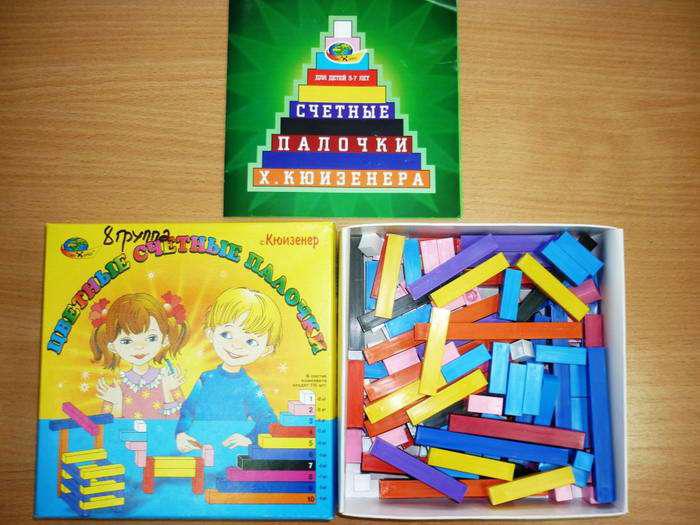 Комплект состоит из пластмассовых призм десяти различных цветов и форм.Наименьшая призма имеет длину 10 мм, является кубиком.состав комплекта входят: белая - число 1 - 25 шт. розовая 2 - 20 шт.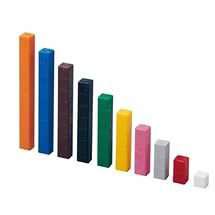 голубая 3 - 16 шт. красная 4 - 12 шт. жѐлтая 5 - 10 шт.фиолетовая 6 - 9 шт. чѐрная 7 - 8 шт. бордовая 8 - 7 шт. синяя 9 - 5 шт.оранжевая 10 - 4 шт.Палочки одинаковой длины выполнены в одном цвете и обозначают определенное число.Чем длиннее палочка, тем большее значение числа она выражает. Счетные палочки Кюизенера являются многофункциональным математическим пособием, которое позволяет:Различать и классифицировать по цветуПознакомить с последовательностью чисел натурального рядаОсвоить прямой и обратный счетДелить целое на частиПознакомить с понятием длины, величины, ширины, высотыРазвивать пространственные представленияОвладеть арифметическими действиями.Работу с палочками можно условно разделить на 2 этапа:1 Этап: Палочки используются как игровой материал.Ребенок играет с ними как с самыми обычными кубиками или мозаикой: строит лесенки или выкладывает фигуры. В процессе игры у ребенка развивается зрительное восприятие и мелкая моторика. Комментируя игры малыша взрослые помогают ему познакомиться с цветами и размерами палочек.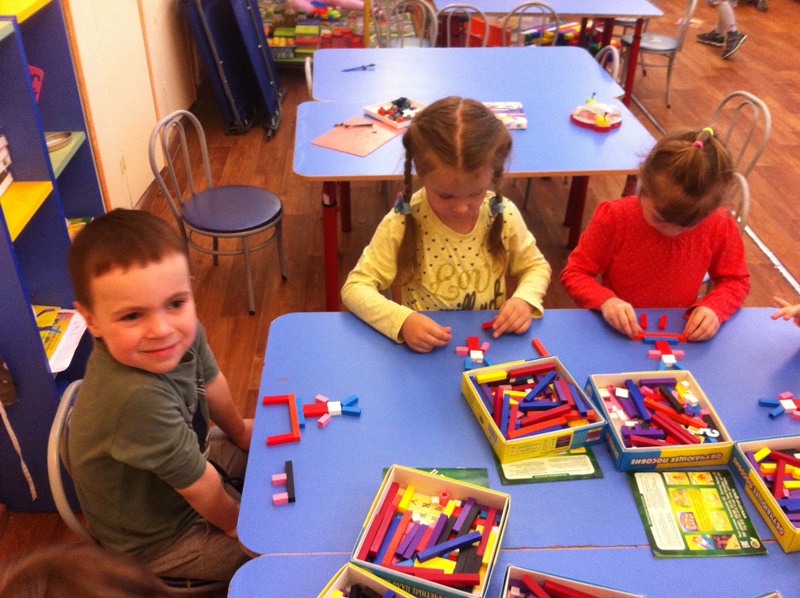 2 Этап: Обучающий.Дети учатся устанавливать соответствие между цветом, длиной и числом.процессе игр и упражнений с цветными палочками дети легко познают отношения "больше-меньше", "столько же", больше(меньше) на 1,2,3...", деление целого на части, измерение условными мерками, состав чисел. Дети начинают практически выполнять действия сложения и вычитания, деления и умножения.Осваивают пространственные отношения "слева-справа", "выше (ниже) чем...", "между", "перед" и др.На начальном этапе я предлагаю вам поиграть в следующие игры:Освоение комплектаДети осваивают состав комплекта палочек, их цвета, соотношение палочек по размеру. Помимо выражений «такой же», «не такой, как» используются слова «одинаковые», «разные».ходе этих игр нужно помочь ребенку выделить свойства (признаки), по которым сравнивают палочки: цвет и длину. Для можно предложить ребенку следующее:- найди и покажи палочку такую же по цвету (по длине);- отбери все красные (синие, желтые и т.д.) палочки, палочки такой же длины; - отбери по одной палочке разного цвета; - перечисли цвета всех палочек на столе.2. Построение поезда.Построй поезд из цветных палочек.Поезд состоит из 6 вагонов - палочек: белой, розовой, голубой, красной желтой, фиолетовой. В какой последовательности стоят вагоны? Сколько мест в каждом вагончике? (Для этого в вагончики сажают пассажиров: 1 пассажир - 1 белая палочка)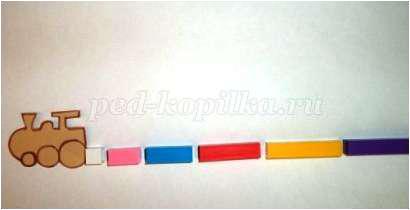 3. Построение лестницыДети строят лестницы разных размеров, что сопровождается рассматриванием палочек и изучением их особенностей. Так дети узнают, что элементы одного цвета имеют одинаковую длину, и наоборот. Строя лестницу, осваивают последовательную зависимость палочек по длине.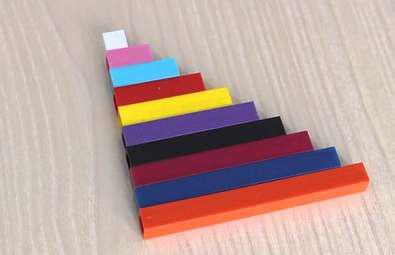 4. Освоение отношений по длине, высоте, массе, объѐмуИспользуются различные игровые задачи: "Я спрятала палочку длиннее (легче, больше) желтой. Найдите ее! (Скажите какую). Или: задавать вопросы, на которые возможно как можно больше ответов. "Назови все палочки, которые короче синей, но длиннее черной". Игра-викторина: прячут одну палочку, надо угадать какую. При этом можно задать несколько вопросов о палочках, но нельзя спрашивать о цвете. На вопросы даются ответы "да" или "нет".5. Составление ковриков, составление узоровДети составляют различные ковры, в результате чего у них вырабатывается представление о понятии "столько же" Возможны различные варианты. Построить ковер как можно больше без какого-либо условия (правила). Построить ковер так, чтобы все полосы в нем были разного цвета. Построить ковер из палочек только определенного цвета и т.д. Составление узоров.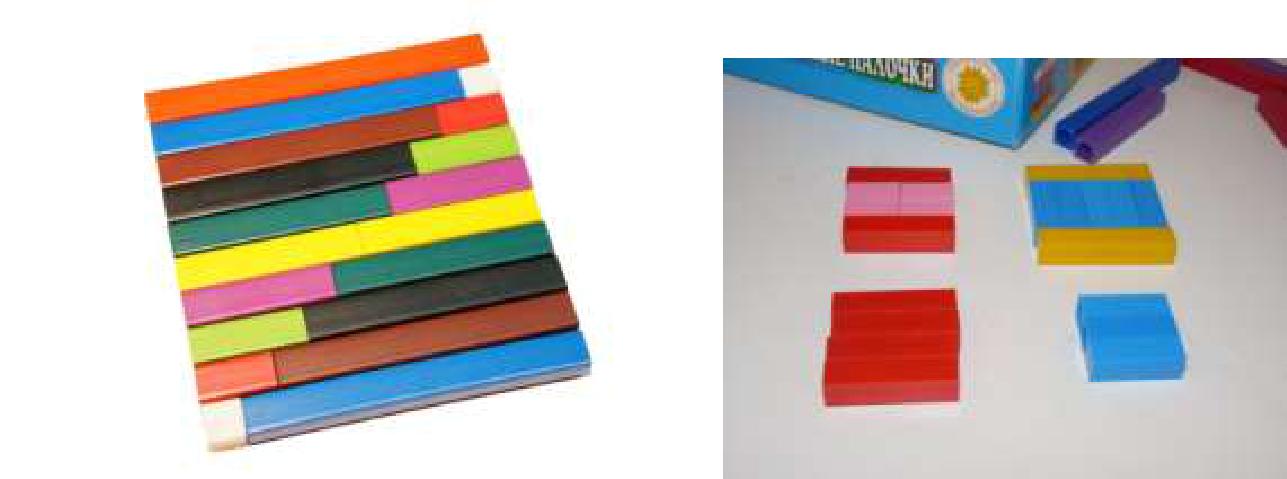 Игры и упражнения с палочками Кюизенера воспитывают у детей настойчивость, целеустремленность, силу воли; положительно влияют на саморазвитие ребенка, его самостоятельность, самоорганизацию, самовыражение, самоконтроль.Большое разнообразие игр и упражнений с палочками Кюизенера Вы можете найти в пособиях и игровых альбомах:Л.И.Тихонова, В.П.Новикова "Развивающие игры и занятия с палочками Кюизенера" (для детей 3-7 лет)Альбом-игра "Дом с колокольчиком" (для детей 3-5 лет)"Посудная лавка" (для детей 5-8 лет)Альбом-игра "На Золотом крыльце..." (для детей 3-9 лет). В комплекте из 2-х блоков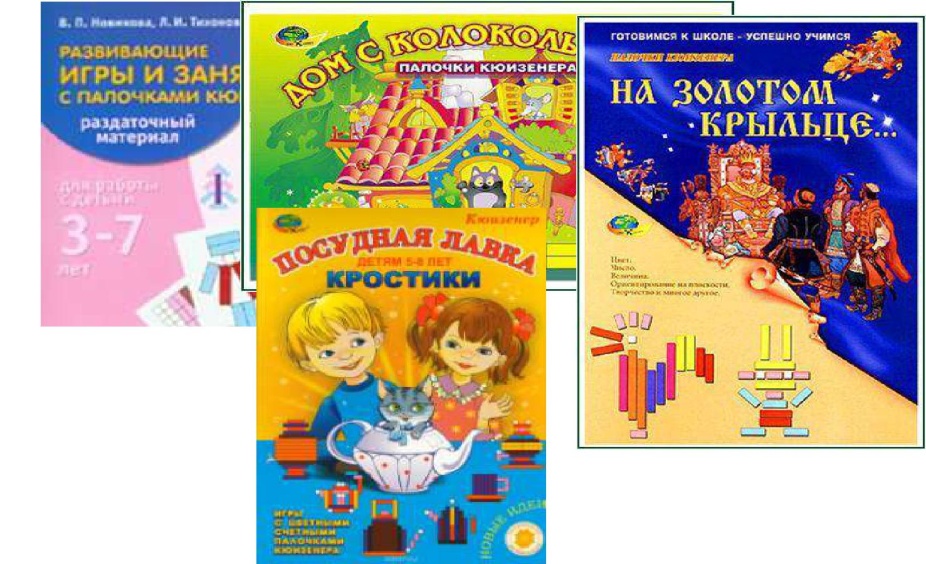 Список литературы:Л.И.Тихонова, В.П.Новикова "Развивающие игры и занятия с палочками Кюизенера" (для детей 3-7 лет)Дидактическое пособие к палочкам (входит в комплект)http://shkola7gnomov.ru/parrents/pedagogicheskiy_navigator/metodika_kyuizenera/i d/834/